Памятка безопасности школьникаТипичные ошибки в поведении школьников на улице:- самостоятельный переход проезжей части дороги в неположенном месте;- самостоятельный переход проезжей части дороги на красный или желтый сигналы светофора;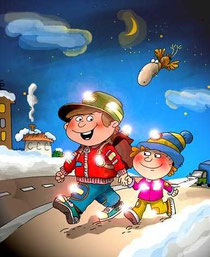 - неожиданный выход на проезжую часть дороги из-за стоящего транспорта, сооружений, зеленых насаждений, других препятствий, закрывающих обзор;- ходьба вдоль проезжей части при наличии тротуара;- самостоятельное движение вдоль проезжей части загородной дороги по направлению движения транспорта;- игра на проезжей части и вблизи нее;- неосторожность на тротуаре или во дворе дома, куда автомобили могут въезжать и выезжать из гаражей, подвозить грузы к магазинам, заезжая на тротуар и др. 